Федеральное бюджетное образовательное учреждение высшего профессионального образования «Саратовский государственный технический университет имени Гагарина Ю.А.»Энгельсский технологический институт (филиал) Кафедра «Оборудование и технологии обработки материалов»РАБОЧАЯ ПРОГРАММАпо дисциплинеБ.1.2.9. " Автоматизация производственных процессов в машиностроении” Направление подготовки (15.03.05) «Конструкторско-технологическое обеспечение машиностроительных производств»Профиль подготовки Технология машиностроения форма обучения – заочнаяформа обучения – заочная курс – 5семестр – 9 зачетных единиц – 4 часов в неделю – всего часов – 144в том числе:лекции – 8коллоквиумы – нет практические занятия – 12 лабораторные занятия – нет самостоятельная работа –124 экзамен –  9 семестрзачет − нет РГР – неткурсовая работа – нет курсовой проект – нет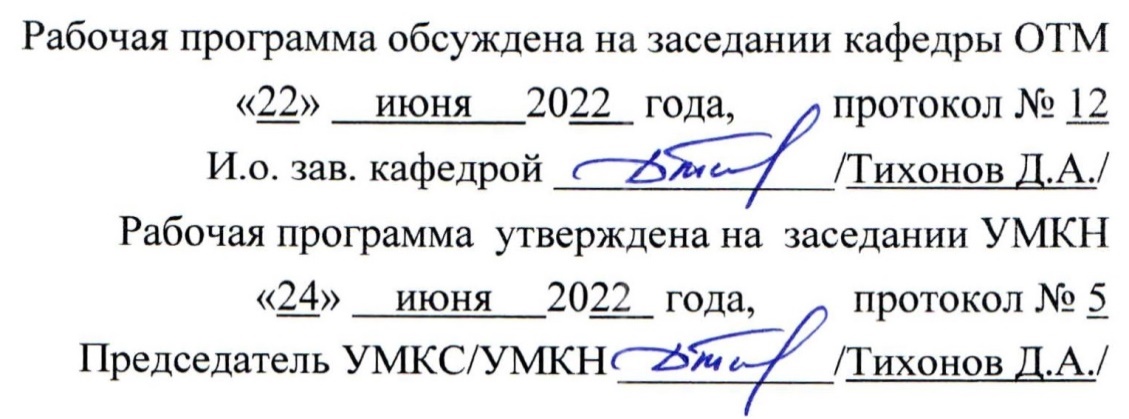 Энгельс 2022Цели и задачи освоения дисциплиныЦелью освоения дисциплины является расширение мировоззрения студентов и приобретение комплекса специальных знаний и умений, необходимых для организации высокоэффективных автоматизированных производственных процессов в машиностроении.Автоматизация производственных процессов - основа технической политики любой высокоразвитой страны. Это основное направление научно- технического прогресса, обеспечивающее повышение производительности труда, качества продукции и снижение трудоемкости производства.Для достижения этой цели преподавание дисциплины предполагает: ознакомить с историей становления и развития специальности;ознакомить с содержанием образовательного стандарта; раскрыть сферу профессиональной деятельности.Место дисциплины в структуре ООП ВОДисциплина «Автоматизация производственных процессов в машиностроении» представляет собой дисциплину вариативной части общепрофессионального цикла (Б.1.2.9) основной образовательной программы бакалавриата по направлению 15.03.05 «Конструкторско- технологическое обеспечение машиностроительных производств».Для изучения данной дисциплины необходимо освоить базовые дисциплины, такие как Математика, Физика, Технологические процессы в машиностроении, Материаловедение, Теория автоматического управления, Процессы и операции формообразования, Оборудование машиностроительных производств, Основы инновационного машиностроительного производства, Технические измерения, Интегрированные компьютерные технологии проектирования и производства. Необходимость изучения этих дисциплин объясняется содержанием обеспечиваемых ими компетенций, которые включают входные требования для изучения дисциплины Б.1.2.9 Автоматизация производственных процессов в машиностроении (ПК-16).Требования к результатам освоения дисциплиныИзучение дисциплины направлено на формирование следующих компетенций: ПК-16- способностью осваивать на практике и совершенствовать технологии, системы и средства машиностроительных производств, участвовать в разработке и внедрении оптимальных технологий изготовления машиностроительных изделий, выполнять мероприятия по выбору и эффективному использованию материалов, оборудования, инструментов, технологической оснастки, средств диагностики, автоматизации, алгоритмови программ выбора и расчетов параметров технологических процессов для их реализации.В результате освоения дисциплины обучающийся должен:Знать: общие закономерности и тенденции развития современного производства, основы построения, методы расчета технологических процессов автоматизированного производства, принципы проектирования автоматизированных станочных систем, технологической оснастки, цехов, производств.Уметь: оценивать уровень автоматизации производства, разрабатывать и организовывать оптимальные технологические процессы изготовления деталей и сборки машин в условиях автоматизированного производства, управлять производственными процессами с помощью современных средств автоматики и вычислительной техники; пользоваться новыми методами автоматического контроля параметров производственных процессов и качества выпускаемой продукции, применять оборудование с ЧПУ и промышленные роботы для повышения эффективности производства.Владеть       навыками	теоретического подхода к автоматизированному управлению процессами резания и быстрого решения поставленных задач в данной области.Распределение трудоемкости дисциплины по темам и видам занятийСодержание лекционного курсаСодержание коллоквиумовКоллоквиумы	по	данной	дисциплине	учебным	планом	не предусмотрены.Перечень практических занятийПеречень лабораторных работЛабораторные работы	по	данной	дисциплине	учебным	планом не предусмотрены.Задания для самостоятельной работы студентовРасчетно-графическая работаРасчетно-графическая работа программой и учебным планом не предусмотрена.Курсовая работаКурсовая работа программой и учебным планом не предусмотрена.Курсовой проектКурсовой проект программой и учебным планом не предусмотрен.Фонд	оценочных	средств	для	проведения	промежуточной аттестации обучающихся по дисциплине (модулю)Степень сформированности у студента компетенций, предусмотренных учебным планом, оценивается преподавателем на всех этапах учебного процесса как в результате наблюдения за его работой в аудиториях (лабораториях), так и по результатам выполнения индивидуальных заданий. Описание критериев и шкалы оценивания дано в следующих таблицах:В процессе освоения образовательной программы у обучающегося в ходе изучения дисциплины «Автоматизация производственных процессов в машиностроении» должны быть сформированы профессиональные компетенции ПК-16:Уровни освоения компетенцииПрактические работы считаются успешно выполненными в случае предоставления в конце занятий, отведенных на выполнение этой работы, отчета, включающего тему, ход работы, соответствующие рисунки и подписи (при наличии), и ответе на вопросы (защите) по теме работы. Шкала оценивания – «зачтено» / «не зачтено». «Зачтено» за практическую работу ставится в случае, если она полностью и правильно выполнена, и при этом обучающимся показано свободное владение материалом по дисциплине. «Не зачтено» ставится в случае, если практическая работа выполнена неверно и/или не полностью, и она возвращается студенту на доработку, а затем вновь сдаётся на проверку преподавателю.Самостоятельная работа считается успешно выполненной в случае предоставления отчета по каждой теме. Задание для отчета соответствует пункту 9 рабочей программы. Оценивание отчетов проводится по принципу«зачтено» / «не зачтено». «Зачтено» выставляется в случае, если отчет оформлен в соответствии с критериями:правильность оформления отчета (титульная страница, оглавление и оформление источников);уровень раскрытия темы отчета / проработанность темы;структурированность материала;количество использованных литературных источников.В случае если какой-либо из критериев не выполнен, отчет возвращается на доработку.В конце семестра обучающийся письменно отвечает на тестовые задания, содержащие вопросы по изученному материалу. Оценивание тестовых заданий проводится по принципу «зачтено» / «не зачтено». В качестве критериев оценивания используется количество правильных ответов. При ответе более чем, на 60 % вопросов выставляется «зачтено», в случае меньшего количества правильных ответов ставится «не зачтено».К экзамену по дисциплине обучающиеся допускаются при: предоставлении и защите отчетов по всем практическим занятиям; успешном написании тестовых заданий.Экзамен сдается по билетам, в которых представлено 2 теоретических вопроса из перечня «Вопросы для экзамена». Оценивание проводится по принципу «отлично» / «хорошо» / «удовлетворительно» /«неудовлетворительно».«Отлично» ставится при правильном, полном и логично построенном ответе, умении оперировать специальными терминами, использовании в ответе дополнительного материала, иллюстрировании теоретического положения практическим материалом. «Хорошо» ставится, если при ответе имеются негрубые ошибки или неточности. В случае затруднения в использовании практического материала и не вполне законченных выводов или обобщений в ответе, ставится оценка «удовлетворительно».«Неудовлетворительно» ставится при схематичном неполном ответе и неумении оперировать специальными терминами или их незнании.Текущий контроль может проводиться с использованием тестов в адаптивной среде тестирования (АСТ)Вопросы к экзамену 1.Задачи автоматизации крупносерийного производства 2.Транспортная система с гибкой связью между станкамиСистема активного контроля шероховатостиКлассификация захватных органов БЗУПневматические измерительные средства активного контроля диаметра отверстияКлассификация вибрационно-загрузочных устройствКонтрольно-измерительные устройства для проверки наличия и глубины просверленных отверстийСхемы электромагнитных вибраторов ВЗУ, их характеристикаИзмерительная система с вихретоковым датчикомСредства подачи прутковЦиклограмма работы БЗУ, определение производительностиМетоды лазерного контроляЛазерные измерительные системы, работающие по принципу лучевой скобыАвтоматизированная правка проката.Роликоправильные и косовалковые правильные машиныТранспортная	система	для	обработки	деталей	в	приспособлениях- спутникахКоординатно-измерительные машиныМеханизмы поштучной выдачи19 Схемы упругих систем для ВЗУ, их характеристикаИзмерительные средства для прямых методов измеренияУстройства накопления и отделения предметов обработкиКлассификация магазинных устройствИспользование и расчет лотков в автоматизированном производствеСредства автоматического контроля в процессе обработки деталей на станках и автоматических линияхКлассификация чаш ВЗУРезка листового проката. Установка для газовой и плазменной резкиПонятие измерительной системыСтруктурная схема пассивного автоматического контроляУстройства кассетирования ферромагнитных стержневых заготовок в магнитном полеПлазмотрон. Устройство и область применения.Структурная схема активного автоматического контроля с разомкнутой системой регулированияТипы приводов ВЗУСредства межоперационного транспортированияСистемы бесконтактного лазерного контроля, работающие по принципу приборов поперечной наводкиОпределение пропускной способности пневмолоткаОсновные функциональные действия и классификация БЗУИзмерения посредством координатно-измерительных головок на станках с ЧПУАвтоматическая загрузка в современной технике. Классификация систем автоматической загрузкиТехнические характеристики точности техпроцессаГазовая резкаСтруктурная схема автоматического контроля с подналадкой станкаУстройства реализующие функциональные действия ВЗУЛотки с пневмоподушкойСредства контроля деталей перед обработкойКассетирование неферромагнитных заготовок в пневмосистемеОбразовательные технологииУчебным управлениям (отделам) вузов и кафедрам, ведущим образовательный процесс по дисциплине необходимо: сформировать вариативное расписание проведения обучения по отдельным учебно образовательным модулям дисциплины различными преподавателями; обеспечить углубленную научную, практическую и методическую подготовку преподавателей, специализирующихся на проведении занятий по отдельным модулям. Студенты перед началом изучения дисциплины должны быть ознакомлены с системами и балльно-рейтинговой оценки, которые должны быть опубликованы и размещены на сайте вуза или кафедры. В учебном процесс рекомендуется внедрение субъект-субъектной педагогической технологии, при которой в расписании каждого преподавателя определяется время консультаций студентов по закрепленному за ним модулю дисциплины.Практикумы, тренинги и обучающие игры являются формой индивидуально-группового и практико-ориентированного обучения на основе реальных или модельных ситуаций применительно к виду и профилю профессиональной деятельности обучающегося. Преподаватель при проведении занятий этих форм выполняет не роль руководителя, а функцию консультанта, советника, тренера, который лишь направляет коллективную работу студентов на принятие правильного решения. Занятие осуществляется в диалоговом режиме, основными субъектами которого являются студенты.Самостоятельная работа студентов составляет не менее 50% от общей трудоемкости дисциплины, является важнейшим компонентом образовательного процесса, формирующим личность студента, его мировоззрение и культуру безопасности, развивающим его способности к самообучению и повышению своего профессионального уровня.Цели самостоятельной работы.Формирование способностей к самостоятельному познанию и обучению, поиску литературы, обобщению, оформлению и представлению полученных результатов, их критическому анализу, поиску новых и неординарных решений, аргументированному отстаиванию своих предложений, умений подготовки выступлений и ведения дискуссий.Организация самостоятельной работы.Самостоятельная работа заключается в изучении отдельных тем курса по заданию преподавателя по рекомендуемой им учебной литературе, в подготовке к практическим занятиям, к рубежным контролям, экзамену, в выполнении домашнего задания.Перечень учебно-методического обеспечения для обучающихся по дисциплинеОсновная литература:Схиртладзе, А. Г. Автоматизация технологических процессов и производств : учебник / А. Г. Схиртладзе, А. В. Федотов, В. Г. Хомченко. — 2-е изд. — Саратов : Ай Пи Эр Медиа, 2019. — 459 c. — ISBN 978-5-4486- 0574-1. — Текст : электронный // Электронно-библиотечная система IPR BOOKS : [сайт]. — URL: http://www.iprbookshop.ru/83341.html (дата обращения: 04.05.2021). — Режим доступа: для авторизир. пользователей. - DOI: https://doi.org/10.23682/83341Гунько, А. В. Системы автоматизации технологических процессов. Конспект лекций : учебное пособие / А. В. Гунько. — Новосибирск : Новосибирский государственный технический университет, 2017. — 94 c. — ISBN 978-5-7782-3353-9. — Текст : электронный // Электронно-библиотечная система IPR BOOKS : [сайт]. — URL: https://www.iprbookshop.ru/91424.html (дата обращения: 06.05.2021). — Режим доступа: для авторизир. пользователейДополнительная литература:Рязанов, С. И. Автоматизация производственных процессов в машиностроении (робототехника, робототехнические комплексы) : учебное пособие к выполнению практических занятий / С. И. Рязанов, Ю. В. Псигин, Н. И. Веткасов. — Ульяновск : Ульяновский государственный технический университет, 2018. — 163 c. — ISBN 978-5-9795-1820-6. — Текст : электронный // Электронно-библиотечная система IPR BOOKS : [сайт]. — URL: https://www.iprbookshop.ru/106083.html (дата обращения: 06.05.2021).Режим доступа: для авторизир. пользователейВолковой, М. С. Автоматика и автоматизация производственных процессов : учебное пособие / М. С. Волковой. — Пермь : Пермский национальный исследовательский политехнический университет, 2012. — 145 c. — ISBN 978-5-398-00886-9. — Текст : электронный // Электронно- библиотечная система IPR BOOKS : [сайт]. — URL: https://www.iprbookshop.ru/105351.html (дата обращения: 06.05.2021). — Режим доступа: для авторизир. пользователейСырецкий, Г. А. Автоматизация технологических процессов и производств. Лабораторный практикум. Часть 1 : учебно-методическое пособие / Г. А. Сырецкий. — Новосибирск : Новосибирский государственный технический университет, 2012. — 116 c. — ISBN 978-5- 7782-1987-8. — Текст : электронный // Электронно-библиотечная система IPR BOOKS : [сайт]. — URL: http://www.iprbookshop.ru/45350.html (дата обращения: 16.04.2021). — Режим доступа: для авторизир. пользователейСырецкий, Г. А. Автоматизация технологических процессов и производств. Часть 2 : лабораторный практикум / Г. А. Сырецкий. — Новосибирск : Новосибирский государственный технический университет, 2014. — 80 c. — ISBN 978-5-7782-2504-6. — Текст : электронный // Электронно-библиотечная система IPR BOOKS : [сайт]. — URL:http://www.iprbookshop.ru/45351.html (дата обращения: 29.04.2021). — Режим доступа: для авторизир. пользователей3. Методические указанияПодготовка управляющих программ для вертикально-сверлильного станка с ЧПУ: Метод. указание /Тихонов Д.А. – ЭТИ (филиал) СГТУ, 2021. Электронная версия. [сайт]. — URL: http://techn.sstu.ru/new/SubjectFGOS/Default. aspx?kod=389&tip=6 — Режим доступа: для авторизир. пользователейПодготовка управляющих программ для многоцелевого станка с ЧПУ: Метод. указание /Тихонов Д.А. – ЭТИ (филиал) СГТУ, 2021. Электронная версия. [сайт]. — URL: http://techn.sstu.ru/new/SubjectFGOS/Default. aspx?kod=389&tip=6 — Режим доступа: для авторизир. пользователейПодготовка управляющих программ для токарного станка с ЧПУ: Метод. указание /Тихонов Д.А. – ЭТИ (филиал) СГТУ, 2021. Электронная версия. [сайт]. — URL: http://techn.sstu.ru/new/SubjectFGOS/Default. aspx?kod=389&tip=6 — Режим доступа: для авторизир. пользователейПрограммное обеспечение и Интернет-ресурсыНЭБ eLibrary (https://elibrary.ru );ЭБС «Лань» (https://e.lanbook.com );ЭБС «IPRbooks» (http://www.iprbookshop.ru );ЭБС	«Университетская	научно-техническая	библиотека»(http://lib.sstu.ru );ЭБС «Единое окно» (http://window.edu.ru );ЭБ	диссертаций	Российской	государственной	библиотеки(https://dvs.rsl.ru );международная	реферативная	база	данных	Scopus(https://www.scopus.com );международная	реферативная	база	данных	Web	of	Science(http://apps.webofknowledge.com ) и др.Источники ИОС ЭТИ СГТУ (http://techn.sstu.ru/new/SubjectFGOS/ SpisokPredmetow.aspx )Профессиональные Базы ДанныхМатериально-техническое обеспечениеУчебная аудитория для проведения занятий лекционного типаУкомплектована специализированной мебелью и техническими средствами обучения: 12 столов, 24 стульев проектор BENQ 631, рулонный проекционный экран, системный блок (Atom2550/4Гб/500, клавиатура, мышь), подключенный в сеть с выходом в Интернет и доступом в информационно-образовательную среду ЭТИ (филиал) СГТУ имениГагарина Ю.А., учебно-наглядные пособия, обеспечивающие тематические иллюстрации по рабочей программе дисциплины.Программное обеспечение: Microsoft Windows 7, Microsoft Office 2010 (Word, Excel, PowerPoint), GoogleChromeУчебная аудитория для проведения занятий семинарского типа, выполнения курсовых работ, текущего контроля и промежуточной аттестации, групповых и индивидуальных консультаций.Укомплектована специализированной мебелью и техническими средствами обучения: 8 столов, 16 стульев проектор BENQ 631, рулонный проекционный экран, ноутбук Samsung (Intel i3/4Гб/500), подключенный в сеть с выходом в Интернет и доступом в информационно-образовательную среду ЭТИ (филиал) СГТУ имени Гагарина Ю.А., учебно-наглядные пособия, обеспечивающие тематические иллюстрации по рабочей программе дисциплины.Программное обеспечение: Microsoft Windows 7, Microsoft Office 2010 (Word, Excel, PowerPoint), GoogleChromeВ свободном доступе для студентов, обучающихся в вузе, находятся электронные версии учебных пособий.Текущий контроль проводится с использованием тестов в адаптивной среде тестирования (АСТ) и Интернет-тестирования на сайте www.i-exam.ruПромежуточная аттестация в сессию проводится с использованием АСТ-тестов.Рабочую программу составил	/Тихонов Д.А./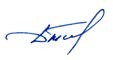 Дополнения и изменения в рабочей программеРабочая программа пересмотрена на заседании кафедры«_	_»	20	 	 года, протокол №  	Зав. кафедрой	/	/Внесенные изменения утверждены на заседании УМКС/УМКН«_	»	20	года, протокол №  	Председатель УМКС/УМКН	_/	_/№Модуля№недели№ТемыНАИМЕНОВАНИЕ ТЕМЫЧасыЧасыЧасыЧасы№Модуля№недели№ТемыНАИМЕНОВАНИЕ ТЕМЫВсегоЛекцииПракт.ЗанятийСамостРабот9 семестр9 семестр9 семестр9 семестр9 семестр9 семестр9 семестр9 семестр11.Введение. Автоматизация производственных процессов.Основные понятия и определения.Средства автоматизации заготовительного производства2222022.Автоматизации загрузки оборудования. Автоматизация обра- ботки изделий на станках с ЧПУ. Гибкие производственныесистемы822107033.Автоматизация кон- троля и сортировки изделий.Автоматические линии. Комплексная автоматизация серийного производства.404234Итого144812124№ темыВсего часов№ лекцииТема лекции. Вопросы, отрабатываемые на лекцииУчебно- методическ ое обеспечение121Введение. Автоматизация производственных процессов. Основные понятия и определения. Цель и основные задачи курса. Автоматизация – важнейшее	направление	повышения производительности труда, качества продукции.Особенности АППМ на современном этапе НПР.[1,2]222Средства автоматизациизаготовительного производства. Автоматизации загрузки оборудования. Автоматизация обра- ботки изделий. Основные понятия и определения механизации			и		автоматизации		производства. Средства	автоматизации			производственных процессов в условиях крупносерийного и массового производства.							Автоматизация							загрузки оборудования. Задачи и проблемы автоматического ориентирования			деталей.	Методы				и		средства ориентирования изделий. Загрузочные устройства. Магазинные,				бункерные		и		вибрационные загрузочные		устройства.	Кассеты.					Механизмы поштучной		выдачи.		Автоматизация		обработки изделий. Особенности процесса резания в условиях автоматизированного		производства.			Обеспечение качества изделий в условиях автоматизированногопроизводства.[1,2]323,4Автоматизация контроля и сортировки изделий. Автоматический контроль заготовок перед обработкой. Защитно-блокировочные устройства и устройства поднастройки технологического оборудования.	Автоматический	контроль правильности положения заготовок перед обработкой. Автоматический контроль деталей в процессе обработки. Контактные и бесконтактные способы измерения. Системы автоматического активного контроля изделий в процессе обработки. Контрольно-сортировочные автоматы и контрольно-измерительные	машины.	Автоматизация[1,2]№ темыВсего часов№ лекцииТема лекции. Вопросы, отрабатываемые на лекцииУчебно- методическ ое обеспечениеобработки изделий. Автоматизация обработки изделий. Особенности процесса резания в условиях автоматизированного производства. Обеспечениекачества изделий в условиях автоматизированного производства. Автоматизация дробления и уборки№ темыВсего часов№ занятияТема практического занятия.Вопросы, отрабатываемые на занятии.Учебно- методическ ое обеспечение141Подготовка управляющих программ для токарногостанка с ЧПУ[9]222Подготовка	управляющих	программ	длявертикально-сверлильного станка с ЧПУ[7]343Подготовка	управляющих	программ	длямногоцелевого станка с ЧПУ[8]№ темыВсего часовВопросы для самостоятельной работы студентовУчебно- методическо еобеспечение110Гибкая автоматизация как современный этап развитияпроизводства.[1-6]110Уровни	автоматизации	производственного оборудования.		Роль	компьютерной	интеграции	вобщественном производстве.[1-6]242Классификация ГПС. Гибкость производственных систем. Преимущества гибких производственных систем. Трудности гибкой автоматизации и меры по ихпреодолению[1-6]228Автоматические подсистемы ГПС[1-6]№ темыВсего часовВопросы для самостоятельной работы студентовУчебно- методическо еобеспечение312Автоматизированные транспортно-складские системы[1-6]312Автоматизированные	системы	инструментальногообеспечения[1-6]312Автоматизированные системы обеспечения качества[1-6]Индекс ПК-16Способностью осваивать на практике и совершенствовать технологии, системы и средства машиностроительных производств, участвовать в разработке и внедрении оптимальных технологий изготовления машиностроительных изделий, выполнять мероприятия по выбору и эффективному использованию материалов, оборудования, инструментов, технологической оснастки, средств диагностики, автоматизации, алгоритмов и программ выбора и расчетов параметров технологическихпроцессов для их реализации.СтупениуровнейОтличительные признакиТехнологииформированияСредства итехнологии оценкиосвоениякомпетенцииПороговый (удовлетв.)Знает:- общие закономерности и тенденции		развития современного производства, основы построения, методы расчета	технологических процессовавтоматизированного производства,		принципы проектирования автоматизированных станочных систем,	технологической оснастки, цехов, производств.Умеет:-оценивать	уровень автоматизации производства, разрабатывать		иорганизовывать					оптимальные технологические								процессы изготовления деталей и сборки машин	в										условиях автоматизированного производства,										управлять производственными процессами			с						помощью современных													средств автоматики и вычислительной техники; пользоваться новыми методами		автоматического контроля								параметров производственных процессов и качества							выпускаемой продукции,									применять оборудование					с				ЧПУ		и промышленные				роботы	для повышения				эффективности производства.Владеет-навыками	теоретического подхода		кавтоматизированному управлению	процессами резания и быстрого решения поставленных задач в данной области.Лекции, практические занятияПрактические работы выполнены		с небольшими замечаниями, имелись затруднения при	ответе	на дополнительные вопросы;не менее 60% правильных ответов при	выполнении тестовых заданий;не	вполнезаконченные выводы в ответе на вопросы на экзаменеПродвинутый (хорошо)Знает:- общие закономерности и тенденции	развития современного производства, основы построения, методыЛекции, практические занятияПрактические работы выполнены	с небольшимизамечаниями, имелись небольшиерасчета	технологических процессов автоматизированногопроизводства,		принципы проектирования автоматизированных станочных систем,	технологической оснастки, цехов, производств.Умеет:частично оценивать уровень автоматизации производства, разрабатывать	иорганизовывать					оптимальные технологические								процессы изготовления деталей и сборки машин	в										условиях автоматизированного производства,										управлять производственными процессами			с						помощью современных													средств автоматики и вычислительной техники; пользоваться новыми методами		автоматического контроля								параметров производственных процессов и качества							выпускаемой продукции,									применять оборудование					с				ЧПУ		и промышленные				роботы	для повышения				эффективности производства.Владеетчастично владеет навыками теоретического	подхода	к автоматизированному управлению		процессами резания и быстрого решения поставленных задач в данной области.неточности	приответе	надополнительные вопросы;не	менее		75% правильных		ответов при		выполнении тестовых заданий; имеются		негрубые ошибки					илинеточности	при ответе на вопросы на экзаменеВысокий (отлично)Знает:- общие закономерности и тенденции развития современного производства, основы построения, методы расчета технологических процессов автоматизированного производства, принципы проектирования автоматизированных станочных систем, технологическойПрактические работы выполнены		без замечаний,	студент свободно отвечает на дополнительные вопросы;не	менее			90% правильных	ответов при		выполнении тестовых заданий; студент			умеет оперироватьоснастки, цехов, производств. Умеет:- в полной мере оценивать уровень автоматизации производства, разрабатывать и организовывать оптимальные технологические процессы изготовления деталей и сборки машин в условиях автоматизированного производства, управлять производственными процессами с помощью современных средств автоматики и вычислительной техники; пользоваться новыми методами автоматического контроля параметров производственных процессов и качества выпускаемой продукции, применять оборудование с ЧПУ и промышленные роботы для повышения эффективности производства.Владеет-в полном объеме владеет навыками теоретического подхода к автоматизированному управлению процессами резания и быстрого решения поставленных задач в данной области.специальными терминами, использует в ответе дополнительный материал, иллюстрирует теоретические положения практическими примерамипри	ответе	на вопросы на экзамене